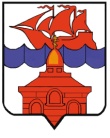 РОССИЙСКАЯ ФЕДЕРАЦИЯКРАСНОЯРСКИЙ КРАЙТАЙМЫРСКИЙ ДОЛГАНО-НЕНЕЦКИЙ МУНИЦИПАЛЬНЫЙ РАЙОНАДМИНИСТРАЦИЯ СЕЛЬСКОГО ПОСЕЛЕНИЯ ХАТАНГАПОСТАНОВЛЕНИЕ 20.05.2015 г.										        № 074 -  ПО внесении изменений в Постановление администрации сельского поселения Хатанга от 30.09.2014 г. № 122-П «Об утверждении Примерного положения об оплате труда работников  администрации сельского поселения Хатанга и структурных подразделений администрации сельского поселения Хатанга, не являющихся лицами, замещающими  муниципальные должности и должности муниципальной службы». 	В соответствии со статьями 135, 144 Трудового кодекса Российской Федерации, статьей 14 Федерального закона от 06.10.2003 № 131-ФЗ «Об общих принципах организации местного самоуправления в Российской Федерации», Законом Красноярского края  от 29.10.2009 № 9-3864 «О системах оплаты труда работников краевых государственных  учреждений»,  Решением Хатангского сельского  Совета депутатов от 26.09.2014г №153-РС« Об утверждении Положения о  системах оплаты труда работников  муниципальных  учреждений сельского  поселения Хатанга», руководствуясь статьей  53  Устава сельского поселения Хатанга, ПОСТАНОВЛЯЮ:Внести в Примерное положение об оплате труда работников администрации сельского поселения Хатанга и структурных подразделений администрации сельского поселения Хатанга, не являющихся лицами, замещающими муниципальные должности и должности муниципальной службы, утвержденное Постановлением администрации сельского поселения Хатанга от 30.09.2014 № 122-П  (в редакции от 19.03.2015 №032-П) (далее – Постановление) следующие изменения:пункт 4.2.4.  изложить в следующей редакции: «4.2.4. В целях обеспечения заработной платы работника учреждения на уровне размера минимальной заработной платы (минимального размера оплаты труда) работникам учреждения, месячная заработная плата которых при полностью отработанной норме рабочего времени и выполненной норме труда(трудовых обязанностей) с учетом выплат компенсационного и стимулирующего характера ниже размера минимальной заработной платы, установленного в Красноярском крае,  в размере, определяемом как разница между размером минимальной заработной платы, установленным в Красноярском крае, и величиной заработной платы конкретного работника учреждения за соответствующий период времени.Работникам учреждения, месячная заработная плата которых по основному месту работы при не полностью отработанной норме рабочего времени с учетом выплат компенсационного и стимулирующего характера ниже размера минимальной заработной платы, установленного в Красноярском крае, исчисленного пропорционально отработанному работником учреждения времени, указанные персональные выплаты производятся в размере, определяемом для каждого работника как разница между размером минимальной заработной платы, установленным в Красноярском крае, исчисленным пропорционально отработанному работником учреждения времени, и величиной заработной платы конкретного работника учреждения за соответствующий период времени. Наличие условий предоставления персональных выплат в целях обеспечения заработной платы работника на уровне не ниже размера минимальной заработной платы (минимального размера оплаты труда), проверяется ежемесячно при начислении заработной платы. Дополнительные письменные основания предоставления указанных персональных выплат не требуются.»;пункт 4.2.5.  исключить;раздел 5 изложить в следующей редакции:«5. Единовременная материальная помощь5.1. Единовременная материальная помощь оказывается работникам учреждений по решению руководителя учреждения в связи: -  с бракосочетанием; -  с рождением ребенка; - с трудной жизненной ситуацией работника: при утрате имущества в результате пожара, при заболевании работника (онкология);        - со смертью супруга (супруги) или близких родственников (детей, родителей). В связи со смертью работника единовременная материальная помощь на его погребение оказывается  семье работника.5.2. Размер единовременной материальной помощи в связи с бракосочетанием и   рождением ребенка составляет  3 000  рублей по каждому основанию.5.3. Размер единовременной материальной помощи работникам, оказавшимся в трудной жизненной ситуации: -при утрате имущества в результате пожара определяется в каждом отдельном случае индивидуально (исходя из фактического ущерба, нанесенного  имуществу работника) и не может превышать  30 000  рублей в год; -в связи с  онкологическим заболеванием составляет  30 000 рублей в год.5.4.  Размер единовременной материальной помощи на погребение в случае смерти  супруга (супруги) или близких родственников (детей, родителей) составляет 5 000 рублей.          5.5. В случае смерти работника его семье выплачивается единовременная материальная помощь на погребение:- при погребении без вывоза тела - в размере 10 000 рублей;- при необходимости вывоза тела - в размере 20 000 рублей.5.6.   Решение о выплате единовременной материальной помощи работнику или его семье принимается руководителем учреждения или органа с участием представителей профсоюзного органа (при его наличии)  на основании заявления  с приложением документов, подтверждающих его право на получение единовременной материальной помощи.5.7. Единовременная материальная помощь выплачивается в пределах средств фонда оплаты труда, утвержденного на очередной финансовый год, к указанным выплатам районный коэффициент и процентная надбавка за стаж работы в районах Крайнего Севера и приравненных к ним местностях не применяются.».Постановление вступает в силу в день, следующий за днем официального опубликования и подлежит размещению на официальном сайте органов местного самоуправления сельского поселения Хатанга, за исключением пунктов 4.2.4. и 4.2.5., для которых установлен срок вступления в силу  с  01  июня  2015 года.Контроль за исполнением настоящего Постановления оставляю за собой.И.о. Руководителя администрации сельского поселения Хатанга						             Е.А. Бондарев